Use this template in a multi-age context to plan an overview or summary of the teaching, learning and assessment for multiple year levels in the Australian Curriculum: English. For planning advice, refer to the Planning for teaching, learning and assessment document available on the Planning tab for each learning area at www.qcaa.qld.edu.au/p-10/aciq/version-9/learning-areas.How to use this template: Type information into the fields (yellow shading). When the plan is complete, delete the highlighted instructions (blue shading). To do so, select the instruction text, click the Home tab > Styles dropdown > Clear All/Clear Formatting > text will revert to Normal style and you can delete the text.Note: Insert/delete rows/columns, as required, to provide an overview of the teaching, learning and assessment sequence across the year levels.Year 7Note: Adjust the table to reflect the number of units you will offer.Highlight the aspects of the achievement standard that will be assessed within each unit.Note: Adjust the table to reflect the number of units you will offer. Check or uncheck the columns as appropriate for each unit.Year 8Note: Adjust the table to reflect the number of units you will offer.Highlight the aspects of the achievement standard that will be assessed within each unit.Note: Adjust the table to reflect the number of units you will offer. Check or uncheck the columns as appropriate for each unit.Year 9Note: Adjust the table to reflect the number of units you will offer.Highlight the aspects of the achievement standard that will be assessed within each unit.Note: Adjust the table to reflect the number of units you will offer. Check or uncheck the columns as appropriate for each unit.Year 10Note: Adjust the table to reflect the number of units you will offer.Highlight the aspects of the achievement standard that will be assessed within each unit.Note: Adjust the table to reflect the number of units you will offer. Check or uncheck the columns as appropriate for each unit.Text selection will inform the opportunities to embed the selected general capabilities and cross-curriculum priorities to strengthen student learning in English.Note: Adjust the table to reflect the number of units you will offer. Check or uncheck the columns as appropriate for each unit. © State of Queensland (QCAA) 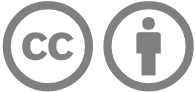 Licence: https://creativecommons.org/licenses/by/4.0 | Copyright notice: www.qcaa.qld.edu.au/copyright — lists the full terms and conditions, which specify certain exceptions to the licence. | Attribution (include the link): © State of Queensland (QCAA)  www.qcaa.qld.edu.au/copyright.Unless otherwise indicated material from the Australian Curriculum is © ACARA 2010–present, licensed under CC BY 4.0. For the latest information and additional terms of use, please check the Australian Curriculum website and its copyright notice.Years 7–10 multi-age 
Curriculum and assessment planContext and cohort considerations (if applicable)Describe the context and cohort. Consider the following to make informed professional decisions during the planning process:relevant student data and information, e.g. achievement dataavailable resources, e.g. timetablingschool and sector priorities.Level description — Year 7 Level description — Year 8 Level description — Year 9 Level description — Year 10The English curriculum is built around the 3 interrelated strands of Language, Literature and Literacy. Together, the 3 strands focus on developing students’ knowledge, understanding and skills in listening, reading, viewing, speaking, writing and creating. Learning in English is recursive and cumulative, building on concepts, skills and processes developed in earlier years.In Year 7, students interact with others for a variety of purposes.Students engage with a variety of texts for enjoyment. They listen to, read, view, analyse, interpret, create and perform a range of spoken, written and multimodal texts. Texts may include various types of media, online and digital texts, novels, non-fiction, film, poetry and dramatic performances. The features of these texts may be used by students as models for creating their own work.The range of literary texts for Foundation to Year 10 comprises the oral narrative traditions and literature of First Nations Australians, and classic and contemporary literature from wide-ranging Australian and world authors, including texts from and about Asia.Literary texts that support and extend students in Year 7 as independent readers may be drawn from a range of realistic, fantasy, speculative fiction and historical genres. They may involve some challenging sequences of events and/or less predictable characters. These texts may explore themes of interpersonal relationships and ethical dilemmas in real-world and fictional settings, and represent a variety of perspectives. Informative texts may present technical information and content from credible sources about specialised topics. Text structures may be more complex, including chapters, headings and subheadings, tables of contents, indexes and glossaries. Language features may include successive complex sentences with embedded clauses, unfamiliar technical vocabulary, figurative and rhetorical language, and/or information supported by various types of images and graphics.Year 7 students create a range of texts whose purposes may be aesthetic, imaginative, reflective, informative, persuasive and/or analytical; for example, narratives, performances, reports, reviews and arguments for different audiences.The English curriculum is built around the 3 interrelated strands of Language, Literature and Literacy. Together, the 3 strands focus on developing students’ knowledge, understanding and skills in listening, reading, viewing, speaking, writing and creating. Learning in English is recursive and cumulative, building on concepts, skills and processes developed in earlier years.In Year 8, students communicate with others for a variety of purposes.Students engage with a variety of texts for enjoyment. They listen to, read, view, analyse, interpret, evaluate, create and perform a range of spoken, written and multimodal texts. Texts may include various types of media texts including online and digital texts, novels, non-fiction, poetry and dramatic performances. Students develop their understanding of how texts are influenced by context, purpose and audience. They understand how the features of texts may be used as models for creating their own work.The range of literary texts for Foundation to Year 10 comprises the oral narrative traditions and literature of First Nations Australians, and classic and contemporary literature from wide-ranging Australian and world authors, including texts from and about Asia.Literary texts that support and extend students in Year 8 as independent readers may be drawn from a range of realistic, fantasy, speculative fiction and/or historical genres. They may involve intertextual references, some challenging sequences and/or non-stereotypical characters. These texts may explore themes of interpersonal relationships and ethical dilemmas in real-world and fictional settings, and/or represent a variety of perspectives. Informative texts may present technical information and abstract content from credible sources about specialised topics and concepts. Language features may include successive complex sentences with embedded clauses, unfamiliar technical vocabulary, figurative and rhetorical language, and/or information supported by various types of images and graphics.Year 8 students create a range of texts whose purposes may be aesthetic, imaginative, reflective, informative, persuasive and/or analytical; for example, narratives, performances, reports and discussions, literary analyses and reviews for different audiences.The English curriculum is built around the 3 interrelated strands of Language, Literature and Literacy. Together, the 3 strands focus on developing students’ knowledge, understanding and skills in listening, reading, viewing, speaking, writing and creating. Learning in English is recursive and cumulative, building on concepts, skills and processes developed in earlier years.In Year 9, students interact with others and experience learning in familiar and unfamiliar contexts, including local or global community and vocational contexts.Students engage with a variety of texts for enjoyment. They analyse, interpret, evaluate, discuss, create and perform a wide range of texts. Texts may include various types of media texts including film, digital and online texts, novels, non-fiction, poetry, dramatic performances and multimodal texts. Themes and issues may involve levels of abstraction, higher order reasoning and intertextual references. Students are beginning to develop a critical understanding of how texts, language, and visual and audio features are influenced by context.The range of literary texts for Foundation to Year 10 comprises the oral narrative traditions and literature of First Nations Australians, and classic and contemporary literature from wide-ranging Australian and world authors, including texts from and about Asia.Literary texts that support and extend students in Year 9 as independent readers may be drawn from a range of genres. They may involve complex, challenging plot sequences and/or hybrid structures that may serve multiple purposes. These texts may explore themes of human experience and cultural significance, interpersonal relationships, and/or ethical and global dilemmas in real-world and fictional settings. They may represent a variety of perspectives. Informative texts may represent a synthesis of technical and abstract information (from credible or verifiable sources) about a wide range of specialised topics and concepts. Language features may include successive complex sentences with embedded clauses, a high proportion of unfamiliar and technical vocabulary, figurative and rhetorical language, and/or dense information supported by various types of images and graphics.Year 9 students create a range of texts whose purposes may be aesthetic, imaginative, reflective, informative, persuasive, analytical and/or critical; for example, narratives, performances, reports, discussions, literary analyses, arguments, transformations of texts and reviews for a range of audiences.The English curriculum is built around the 3 interrelated strands of Language, Literature and Literacy. Teaching and learning programs should balance and integrate all 3 strands. Together, the 3 strands focus on developing students’ knowledge, understanding and skills in listening, reading, viewing, speaking, writing and creating. Learning in English is recursive and cumulative, building on concepts, skills and processes developed in earlier years.In Year 10, students interact with others and experience learning in familiar and unfamiliar contexts, including local or global community and vocational contexts.Students engage with a variety of texts for enjoyment. They analyse, interpret, evaluate, discuss, create and perform a wide range of texts. Texts may include various types of media texts including film, digital and online texts, novels, non-fiction, poetry, dramatic performances and multimodal texts. Themes and issues may involve levels of abstraction, higher order reasoning and intertextual references. Students develop a critical understanding of how texts, language, and visual and audio features are influenced by context.The range of literary texts for Foundation to Year 10 comprises the oral narrative traditions and literature of First Nations Australians, and classic and contemporary literature from wide-ranging Australian and world authors, including texts from and about Asia.Literary texts that support and extend students in Year 10 as independent readers may be drawn from a range of genres. They may involve complex, challenging plot sequences and hybrid structures that may serve multiple purposes. These texts may explore themes of human experience and cultural significance, interpersonal relationships, and ethical and global dilemmas in real-world and fictional settings. They may represent a variety of perspectives. Informative texts may represent a synthesis of technical and abstract information (from credible or verifiable sources) about specialised topics and concepts. Language features may include successive complex sentences with embedded clauses, a high proportion of unfamiliar and technical vocabulary, figurative and rhetorical language, and/or dense information supported by various types of images and graphics.Year 10 students create a range of texts whose purposes may be aesthetic, imaginative, reflective, informative, persuasive, analytical and/or critical; for example, narratives, arguments that include analytical expositions and discussions, analysis and responses that include personal reflections, reviews and critical responses for a range of audiences.Unit 1 — Unit 2 — Unit 3 — Unit 4 — Duration: Duration: Duration: Duration: [Insert unit description and learning focus]Year 7Year 8Year 9Year 10Unit 1 Unit 1 Unit 2 Unit 2 Unit 3 Unit 3 Unit 4 Unit 4 Assessment — TimingAssessment — TimingAssessment — TimingAssessment — Timing AssessmentAchievement standardBy the end of Year 7, students interact with others, and listen to and create spoken and/or multimodal texts including literary texts. With different purposes and for audiences, they discuss, express and expand ideas with evidence. They adopt text structures to organise, develop and link ideas. They adopt language features including literary devices, and/or multimodal features and features of voice.They read, view and comprehend texts created to inform, influence and/or engage audiences. They identify how ideas are portrayed and how texts are influenced by contexts. They identify the aesthetic qualities of texts. They identify how text structures, language features including literary devices and visual features shape meaning.They create written and/or multimodal texts, including literary texts, for different purposes and audiences, expressing and expanding on ideas with evidence. They adopt text structures to organise, develop and link ideas. They adopt language features including literary devices, and/or multimodal features.By the end of Year 7, students interact with others, and listen to and create spoken and/or multimodal texts including literary texts. With different purposes and for audiences, they discuss, express and expand ideas with evidence. They adopt text structures to organise, develop and link ideas. They adopt language features including literary devices, and/or multimodal features and features of voice.They read, view and comprehend texts created to inform, influence and/or engage audiences. They identify how ideas are portrayed and how texts are influenced by contexts. They identify the aesthetic qualities of texts. They identify how text structures, language features including literary devices and visual features shape meaning.They create written and/or multimodal texts, including literary texts, for different purposes and audiences, expressing and expanding on ideas with evidence. They adopt text structures to organise, develop and link ideas. They adopt language features including literary devices, and/or multimodal features.By the end of Year 7, students interact with others, and listen to and create spoken and/or multimodal texts including literary texts. With different purposes and for audiences, they discuss, express and expand ideas with evidence. They adopt text structures to organise, develop and link ideas. They adopt language features including literary devices, and/or multimodal features and features of voice.They read, view and comprehend texts created to inform, influence and/or engage audiences. They identify how ideas are portrayed and how texts are influenced by contexts. They identify the aesthetic qualities of texts. They identify how text structures, language features including literary devices and visual features shape meaning.They create written and/or multimodal texts, including literary texts, for different purposes and audiences, expressing and expanding on ideas with evidence. They adopt text structures to organise, develop and link ideas. They adopt language features including literary devices, and/or multimodal features.By the end of Year 7, students interact with others, and listen to and create spoken and/or multimodal texts including literary texts. With different purposes and for audiences, they discuss, express and expand ideas with evidence. They adopt text structures to organise, develop and link ideas. They adopt language features including literary devices, and/or multimodal features and features of voice.They read, view and comprehend texts created to inform, influence and/or engage audiences. They identify how ideas are portrayed and how texts are influenced by contexts. They identify the aesthetic qualities of texts. They identify how text structures, language features including literary devices and visual features shape meaning.They create written and/or multimodal texts, including literary texts, for different purposes and audiences, expressing and expanding on ideas with evidence. They adopt text structures to organise, develop and link ideas. They adopt language features including literary devices, and/or multimodal features.By the end of Year 7, students interact with others, and listen to and create spoken and/or multimodal texts including literary texts. With different purposes and for audiences, they discuss, express and expand ideas with evidence. They adopt text structures to organise, develop and link ideas. They adopt language features including literary devices, and/or multimodal features and features of voice.They read, view and comprehend texts created to inform, influence and/or engage audiences. They identify how ideas are portrayed and how texts are influenced by contexts. They identify the aesthetic qualities of texts. They identify how text structures, language features including literary devices and visual features shape meaning.They create written and/or multimodal texts, including literary texts, for different purposes and audiences, expressing and expanding on ideas with evidence. They adopt text structures to organise, develop and link ideas. They adopt language features including literary devices, and/or multimodal features.By the end of Year 7, students interact with others, and listen to and create spoken and/or multimodal texts including literary texts. With different purposes and for audiences, they discuss, express and expand ideas with evidence. They adopt text structures to organise, develop and link ideas. They adopt language features including literary devices, and/or multimodal features and features of voice.They read, view and comprehend texts created to inform, influence and/or engage audiences. They identify how ideas are portrayed and how texts are influenced by contexts. They identify the aesthetic qualities of texts. They identify how text structures, language features including literary devices and visual features shape meaning.They create written and/or multimodal texts, including literary texts, for different purposes and audiences, expressing and expanding on ideas with evidence. They adopt text structures to organise, develop and link ideas. They adopt language features including literary devices, and/or multimodal features.By the end of Year 7, students interact with others, and listen to and create spoken and/or multimodal texts including literary texts. With different purposes and for audiences, they discuss, express and expand ideas with evidence. They adopt text structures to organise, develop and link ideas. They adopt language features including literary devices, and/or multimodal features and features of voice.They read, view and comprehend texts created to inform, influence and/or engage audiences. They identify how ideas are portrayed and how texts are influenced by contexts. They identify the aesthetic qualities of texts. They identify how text structures, language features including literary devices and visual features shape meaning.They create written and/or multimodal texts, including literary texts, for different purposes and audiences, expressing and expanding on ideas with evidence. They adopt text structures to organise, develop and link ideas. They adopt language features including literary devices, and/or multimodal features.By the end of Year 7, students interact with others, and listen to and create spoken and/or multimodal texts including literary texts. With different purposes and for audiences, they discuss, express and expand ideas with evidence. They adopt text structures to organise, develop and link ideas. They adopt language features including literary devices, and/or multimodal features and features of voice.They read, view and comprehend texts created to inform, influence and/or engage audiences. They identify how ideas are portrayed and how texts are influenced by contexts. They identify the aesthetic qualities of texts. They identify how text structures, language features including literary devices and visual features shape meaning.They create written and/or multimodal texts, including literary texts, for different purposes and audiences, expressing and expanding on ideas with evidence. They adopt text structures to organise, develop and link ideas. They adopt language features including literary devices, and/or multimodal features.ModerationContent descriptionsUnitsUnitsUnitsUnitsContent descriptionsUnitsUnitsUnitsUnitsContent descriptionsUnitsUnitsUnitsUnitsLanguage1234Literature1234Literacy 12344Language for interacting with othersunderstand how language expresses and creates personal and social identitiesAC9E7LA01Literature and contextsidentify and explore ideas, points of view, characters, events and/or issues in literary texts, drawn from historical, social and/or cultural contexts, by First Nations Australian, and wide-ranging Australian and world authorsAC9E7LE01Texts in contextexplain the effect of current technology on reading, creating and responding to texts including media textsAC9E7LY01recognise language used to evaluate texts including visual and multimodal texts, and how evaluations of a text can be substantiated by reference to the text and other sourcesAC9E7LA02Engaging with and responding to literatureform an opinion about characters, settings and events in texts, identifying areas of agreement and difference with others’ opinions and justifying a responseAC9E7LE02Interacting with othersuse interaction skills when discussing and presenting ideas and information including evaluations of the features of spoken textsAC9E7LY02Text structure and organisationidentify and describe how texts are structured differently depending on their purpose and how language features vary in textsAC9E7LA03explain the ways that literary devices and language features such as dialogue, and images are used to create character, and to influence emotions and opinions in different types of textsAC9E7LE03Analysing, interpreting and evaluatinganalyse the ways in which language features shape meaning and vary according to audience and purposeAC9E7LY03understand that the cohesion of texts relies on devices that signal structure and guide readers, such as overviews and initial and concluding paragraphsAC9E7LA04discuss the aesthetic and social value of literary texts using relevant and appropriate metalanguageAC9E7LE04explain the structure of ideas such as the use of taxonomies, cause and effect, extended metaphors and chronologyAC9E7LY04Language for expressing and developing ideasunderstand how complex and compound-complex sentences can be used to elaborate, extend and explain ideasAC9E7LA05Examining literatureidentify and explain the ways that characters, settings and events combine to create meaning in narrativesAC9E7LE05use comprehension strategies such as visualising, predicting, connecting, summarising, monitoring, questioning and inferring to analyse and summarise information and ideasAC9E7LY05understand how consistency of tense through verbs and verb groups achieves clarity in sentencesAC9E7LA06identify and explain how literary devices create layers of meaning in texts including poetryAC9E7LE06Creating textsplan, create, edit and publish written and multimodal texts, selecting subject matter, and using text structures, language features, literary devices and visual features as appropriate to convey information, ideas and opinions in ways that may be imaginative, reflective, informative, persuasive and/or analyticalAC9E7LY06analyse how techniques such as vectors, angle and/or social distance in visual texts can be used to create a perspectiveAC9E7LA07Creating literaturecreate and edit literary texts that experiment with language features and literary devices encountered in textsAC9E7LE07plan, create, rehearse and deliver presentations for purposes and audiences in ways that may be imaginative, reflective, informative, persuasive and/or analytical, by selecting text structures, language features, literary devices and visual features, and using features of voice including volume, tone, pitch and paceAC9E7LY07investigate the role of vocabulary in building specialist and technical knowledge, including terms that have both everyday and technical meaningsAC9E7LA08Word knowledgeunderstand how to use spelling rules and word origins; for example, Greek and Latin roots, base words, suffixes, prefixes and spelling patterns to learn new words and how to spell themAC9E7LY08understand the use of punctuation including colons and brackets to support meaningAC9E7LA09Unit 1 Unit 1 Unit 2 Unit 2 Unit 3 Unit 3 Unit 4 Unit 4 Assessment — TimingAssessment — TimingAssessment — TimingAssessment — Timing AssessmentAchievement standardBy the end of Year 8, students interact with others, and listen to and create spoken and/or multimodal texts including literary texts. With different purposes and for audiences, they discuss, express and elaborate on ideas with supporting evidence. They select and vary text structures to organise, develop and link ideas. They select and vary language features including literary devices, and/or multimodal features and features of voice.They read, view and comprehend a range of texts created to inform, influence and/or engage audiences. They explain how ideas are represented and how texts reflect or challenge contexts. They explain the aesthetic qualities of texts. They explain how text structures shape meaning. They explain the effects of language features including intertextual references and literary devices, and visual features.They create written and/or multimodal texts, including literary texts for different purposes and audiences, expressing and advancing ideas with supporting evidence. They select and vary text structures to organise, develop and link ideas. They select and vary language features including literary devices, and/or multimodal features.By the end of Year 8, students interact with others, and listen to and create spoken and/or multimodal texts including literary texts. With different purposes and for audiences, they discuss, express and elaborate on ideas with supporting evidence. They select and vary text structures to organise, develop and link ideas. They select and vary language features including literary devices, and/or multimodal features and features of voice.They read, view and comprehend a range of texts created to inform, influence and/or engage audiences. They explain how ideas are represented and how texts reflect or challenge contexts. They explain the aesthetic qualities of texts. They explain how text structures shape meaning. They explain the effects of language features including intertextual references and literary devices, and visual features.They create written and/or multimodal texts, including literary texts for different purposes and audiences, expressing and advancing ideas with supporting evidence. They select and vary text structures to organise, develop and link ideas. They select and vary language features including literary devices, and/or multimodal features.By the end of Year 8, students interact with others, and listen to and create spoken and/or multimodal texts including literary texts. With different purposes and for audiences, they discuss, express and elaborate on ideas with supporting evidence. They select and vary text structures to organise, develop and link ideas. They select and vary language features including literary devices, and/or multimodal features and features of voice.They read, view and comprehend a range of texts created to inform, influence and/or engage audiences. They explain how ideas are represented and how texts reflect or challenge contexts. They explain the aesthetic qualities of texts. They explain how text structures shape meaning. They explain the effects of language features including intertextual references and literary devices, and visual features.They create written and/or multimodal texts, including literary texts for different purposes and audiences, expressing and advancing ideas with supporting evidence. They select and vary text structures to organise, develop and link ideas. They select and vary language features including literary devices, and/or multimodal features.By the end of Year 8, students interact with others, and listen to and create spoken and/or multimodal texts including literary texts. With different purposes and for audiences, they discuss, express and elaborate on ideas with supporting evidence. They select and vary text structures to organise, develop and link ideas. They select and vary language features including literary devices, and/or multimodal features and features of voice.They read, view and comprehend a range of texts created to inform, influence and/or engage audiences. They explain how ideas are represented and how texts reflect or challenge contexts. They explain the aesthetic qualities of texts. They explain how text structures shape meaning. They explain the effects of language features including intertextual references and literary devices, and visual features.They create written and/or multimodal texts, including literary texts for different purposes and audiences, expressing and advancing ideas with supporting evidence. They select and vary text structures to organise, develop and link ideas. They select and vary language features including literary devices, and/or multimodal features.By the end of Year 8, students interact with others, and listen to and create spoken and/or multimodal texts including literary texts. With different purposes and for audiences, they discuss, express and elaborate on ideas with supporting evidence. They select and vary text structures to organise, develop and link ideas. They select and vary language features including literary devices, and/or multimodal features and features of voice.They read, view and comprehend a range of texts created to inform, influence and/or engage audiences. They explain how ideas are represented and how texts reflect or challenge contexts. They explain the aesthetic qualities of texts. They explain how text structures shape meaning. They explain the effects of language features including intertextual references and literary devices, and visual features.They create written and/or multimodal texts, including literary texts for different purposes and audiences, expressing and advancing ideas with supporting evidence. They select and vary text structures to organise, develop and link ideas. They select and vary language features including literary devices, and/or multimodal features.By the end of Year 8, students interact with others, and listen to and create spoken and/or multimodal texts including literary texts. With different purposes and for audiences, they discuss, express and elaborate on ideas with supporting evidence. They select and vary text structures to organise, develop and link ideas. They select and vary language features including literary devices, and/or multimodal features and features of voice.They read, view and comprehend a range of texts created to inform, influence and/or engage audiences. They explain how ideas are represented and how texts reflect or challenge contexts. They explain the aesthetic qualities of texts. They explain how text structures shape meaning. They explain the effects of language features including intertextual references and literary devices, and visual features.They create written and/or multimodal texts, including literary texts for different purposes and audiences, expressing and advancing ideas with supporting evidence. They select and vary text structures to organise, develop and link ideas. They select and vary language features including literary devices, and/or multimodal features.By the end of Year 8, students interact with others, and listen to and create spoken and/or multimodal texts including literary texts. With different purposes and for audiences, they discuss, express and elaborate on ideas with supporting evidence. They select and vary text structures to organise, develop and link ideas. They select and vary language features including literary devices, and/or multimodal features and features of voice.They read, view and comprehend a range of texts created to inform, influence and/or engage audiences. They explain how ideas are represented and how texts reflect or challenge contexts. They explain the aesthetic qualities of texts. They explain how text structures shape meaning. They explain the effects of language features including intertextual references and literary devices, and visual features.They create written and/or multimodal texts, including literary texts for different purposes and audiences, expressing and advancing ideas with supporting evidence. They select and vary text structures to organise, develop and link ideas. They select and vary language features including literary devices, and/or multimodal features.By the end of Year 8, students interact with others, and listen to and create spoken and/or multimodal texts including literary texts. With different purposes and for audiences, they discuss, express and elaborate on ideas with supporting evidence. They select and vary text structures to organise, develop and link ideas. They select and vary language features including literary devices, and/or multimodal features and features of voice.They read, view and comprehend a range of texts created to inform, influence and/or engage audiences. They explain how ideas are represented and how texts reflect or challenge contexts. They explain the aesthetic qualities of texts. They explain how text structures shape meaning. They explain the effects of language features including intertextual references and literary devices, and visual features.They create written and/or multimodal texts, including literary texts for different purposes and audiences, expressing and advancing ideas with supporting evidence. They select and vary text structures to organise, develop and link ideas. They select and vary language features including literary devices, and/or multimodal features.ModerationContent descriptionsUnitsUnitsUnitsUnitsContent descriptionsUnitsUnitsUnitsUnitsContent descriptionsUnitsUnitsUnitsUnitsLanguage1234Literature1234Literacy 12344Language for interacting with othersrecognise how language shapes relationships and rolesAC9E8LA01Literature and contextsexplain the ways that ideas and points of view may represent the values of individuals and groups in literary texts, drawn from historical, social and cultural contexts, by First Nations Australian, and wide-ranging Australian and world authorsAC9E8LE01Texts in contextidentify how texts reflect contextsAC9E8LY01understand how layers of meaning can be created when evaluating by using literary devices such as simile and metaphorAC9E8LA02Engaging with and responding to literatureshare opinions about the language features, literary devices and text structures that contribute to the styles of literary textsAC9E8LE02Interacting with othersuse interaction skills for identified purposes and situations, including when supporting or challenging the stated or implied meanings of spoken texts in presentations or discussionAC9E8LY02Text structure and organisationexplain how texts are structured depending on their purpose and how language features vary, recognising that some texts are hybrids that combine different genres or elements of different genresAC9E8LA03explain how language and/or images in texts position readers to respond and form viewpointsAC9E8LE03Analysing, interpreting and evaluatinganalyse and evaluate the ways that language features vary according to the purpose and audience of the text, and the ways that sources and quotations are used in a textAC9E8LY03understand how cohesion in texts is improved by strengthening the internal structure of paragraphs with examples, quotations and substantiation of claimsAC9E8LA04Examining literatureidentify intertextual references in literary texts and explain how the references enable new understanding of the aesthetic quality of the textAC9E8LE04analyse how authors organise ideas to develop and shape meaningAC9E8LY04Language for expressing and developing ideasexamine a variety of clause structures including embedded clauses that add information and expand ideas in sentencesAC9E8LA05analyse how language features such as sentence patterns create tone, and literary devices such as imagery create meaning and effectAC9E8LE05use comprehension strategies such as visualising, predicting, connecting, summarising, monitoring, questioning and inferring to interpret and evaluate ideas in textsAC9E8LY05understand the effect of nominalisation in textsAC9E8LA06Creating literaturecreate and edit literary texts that experiment with language features and literary devices for particular purposes and effectsAC9E8LE06Creating textsplan, create, edit and publish written and multimodal texts, organising and expanding ideas, and selecting text structures, language features, literary devices and visual features for purposes and audiences in ways that may be imaginative, reflective, informative, persuasive and/or analyticalAC9E8LY06investigate how visual texts use intertextual references to enhance and layer meaningAC9E8LA07plan, create, rehearse and deliver spoken and multimodal presentations for audiences and purposes, selecting language features, literary devices, visual features and features of voice to suit formal or informal situations, and organising and developing ideas in texts in ways that may be imaginative, reflective, informative, persuasive and/or analyticalAC9E8LY07identify and use vocabulary typical of academic textsAC9E8LA08Word knowledgeapply learnt knowledge to spell accurately and to learn new wordsAC9E8LY08understand and use punctuation conventions including semicolons and dashes to extend ideas and support meaningAC9E8LA09Unit 1 Unit 1 Unit 2 Unit 2 Unit 3 Unit 3 Unit 4 Unit 4 Assessment — TimingAssessment — TimingAssessment — TimingAssessment — Timing AssessmentAchievement standardBy the end of Year 9, students interact with others, and listen to and create spoken and multimodal texts including literary texts. With a range of purposes and for audiences, they discuss and expand on ideas, shaping meaning and providing substantiation. They select and experiment with text structures to organise and develop ideas. They select and experiment with language features including literary devices, and experiment with multimodal features and features of voice.They read, view and comprehend a range of texts created to inform, influence and/or engage audiences. They analyse representations of people, places, events and concepts, and how texts respond to contexts. They analyse the aesthetic qualities of texts. They analyse the effects of text structures, and language features including literary devices, intertextual references, and multimodal features.They create written and multimodal texts, including literary texts, for a range of purposes and audiences, expressing and expanding ideas, shaping meaning and providing substantiation. They select and experiment with text structures to organise, develop and link ideas. They select and experiment with language features including literary devices, and experiment with multimodal features.By the end of Year 9, students interact with others, and listen to and create spoken and multimodal texts including literary texts. With a range of purposes and for audiences, they discuss and expand on ideas, shaping meaning and providing substantiation. They select and experiment with text structures to organise and develop ideas. They select and experiment with language features including literary devices, and experiment with multimodal features and features of voice.They read, view and comprehend a range of texts created to inform, influence and/or engage audiences. They analyse representations of people, places, events and concepts, and how texts respond to contexts. They analyse the aesthetic qualities of texts. They analyse the effects of text structures, and language features including literary devices, intertextual references, and multimodal features.They create written and multimodal texts, including literary texts, for a range of purposes and audiences, expressing and expanding ideas, shaping meaning and providing substantiation. They select and experiment with text structures to organise, develop and link ideas. They select and experiment with language features including literary devices, and experiment with multimodal features.By the end of Year 9, students interact with others, and listen to and create spoken and multimodal texts including literary texts. With a range of purposes and for audiences, they discuss and expand on ideas, shaping meaning and providing substantiation. They select and experiment with text structures to organise and develop ideas. They select and experiment with language features including literary devices, and experiment with multimodal features and features of voice.They read, view and comprehend a range of texts created to inform, influence and/or engage audiences. They analyse representations of people, places, events and concepts, and how texts respond to contexts. They analyse the aesthetic qualities of texts. They analyse the effects of text structures, and language features including literary devices, intertextual references, and multimodal features.They create written and multimodal texts, including literary texts, for a range of purposes and audiences, expressing and expanding ideas, shaping meaning and providing substantiation. They select and experiment with text structures to organise, develop and link ideas. They select and experiment with language features including literary devices, and experiment with multimodal features.By the end of Year 9, students interact with others, and listen to and create spoken and multimodal texts including literary texts. With a range of purposes and for audiences, they discuss and expand on ideas, shaping meaning and providing substantiation. They select and experiment with text structures to organise and develop ideas. They select and experiment with language features including literary devices, and experiment with multimodal features and features of voice.They read, view and comprehend a range of texts created to inform, influence and/or engage audiences. They analyse representations of people, places, events and concepts, and how texts respond to contexts. They analyse the aesthetic qualities of texts. They analyse the effects of text structures, and language features including literary devices, intertextual references, and multimodal features.They create written and multimodal texts, including literary texts, for a range of purposes and audiences, expressing and expanding ideas, shaping meaning and providing substantiation. They select and experiment with text structures to organise, develop and link ideas. They select and experiment with language features including literary devices, and experiment with multimodal features.By the end of Year 9, students interact with others, and listen to and create spoken and multimodal texts including literary texts. With a range of purposes and for audiences, they discuss and expand on ideas, shaping meaning and providing substantiation. They select and experiment with text structures to organise and develop ideas. They select and experiment with language features including literary devices, and experiment with multimodal features and features of voice.They read, view and comprehend a range of texts created to inform, influence and/or engage audiences. They analyse representations of people, places, events and concepts, and how texts respond to contexts. They analyse the aesthetic qualities of texts. They analyse the effects of text structures, and language features including literary devices, intertextual references, and multimodal features.They create written and multimodal texts, including literary texts, for a range of purposes and audiences, expressing and expanding ideas, shaping meaning and providing substantiation. They select and experiment with text structures to organise, develop and link ideas. They select and experiment with language features including literary devices, and experiment with multimodal features.By the end of Year 9, students interact with others, and listen to and create spoken and multimodal texts including literary texts. With a range of purposes and for audiences, they discuss and expand on ideas, shaping meaning and providing substantiation. They select and experiment with text structures to organise and develop ideas. They select and experiment with language features including literary devices, and experiment with multimodal features and features of voice.They read, view and comprehend a range of texts created to inform, influence and/or engage audiences. They analyse representations of people, places, events and concepts, and how texts respond to contexts. They analyse the aesthetic qualities of texts. They analyse the effects of text structures, and language features including literary devices, intertextual references, and multimodal features.They create written and multimodal texts, including literary texts, for a range of purposes and audiences, expressing and expanding ideas, shaping meaning and providing substantiation. They select and experiment with text structures to organise, develop and link ideas. They select and experiment with language features including literary devices, and experiment with multimodal features.By the end of Year 9, students interact with others, and listen to and create spoken and multimodal texts including literary texts. With a range of purposes and for audiences, they discuss and expand on ideas, shaping meaning and providing substantiation. They select and experiment with text structures to organise and develop ideas. They select and experiment with language features including literary devices, and experiment with multimodal features and features of voice.They read, view and comprehend a range of texts created to inform, influence and/or engage audiences. They analyse representations of people, places, events and concepts, and how texts respond to contexts. They analyse the aesthetic qualities of texts. They analyse the effects of text structures, and language features including literary devices, intertextual references, and multimodal features.They create written and multimodal texts, including literary texts, for a range of purposes and audiences, expressing and expanding ideas, shaping meaning and providing substantiation. They select and experiment with text structures to organise, develop and link ideas. They select and experiment with language features including literary devices, and experiment with multimodal features.By the end of Year 9, students interact with others, and listen to and create spoken and multimodal texts including literary texts. With a range of purposes and for audiences, they discuss and expand on ideas, shaping meaning and providing substantiation. They select and experiment with text structures to organise and develop ideas. They select and experiment with language features including literary devices, and experiment with multimodal features and features of voice.They read, view and comprehend a range of texts created to inform, influence and/or engage audiences. They analyse representations of people, places, events and concepts, and how texts respond to contexts. They analyse the aesthetic qualities of texts. They analyse the effects of text structures, and language features including literary devices, intertextual references, and multimodal features.They create written and multimodal texts, including literary texts, for a range of purposes and audiences, expressing and expanding ideas, shaping meaning and providing substantiation. They select and experiment with text structures to organise, develop and link ideas. They select and experiment with language features including literary devices, and experiment with multimodal features.ModerationContent descriptionsUnitsUnitsUnitsUnitsContent descriptionsUnitsUnitsUnitsUnitsContent descriptionsUnitsUnitsUnitsUnitsLanguage1234Literature1234Literacy 12344Language for interacting with othersrecognise how language empowers relationships and rolesAC9E9LA01Literature and contextsanalyse the representations of people and places in literary texts, drawn from historical, social and cultural contexts, by First Nations Australian, and wide-ranging Australian and world authorsAC9E9LE01Texts in contextanalyse how representations of people, places, events and concepts reflect contextsAC9E9LY01understand how evaluation can be expressed directly and indirectly using devices such as allusion, evocative vocabulary and metaphorAC9E9LA02Engaging with and responding to literaturepresent a personal response to a literary text comparing initial impressions and subsequent analysis of the whole textAC9E9LE02Interacting with otherslisten to spoken texts that have different purposes and audiences, analysing how language features position listeners to respond in particular ways, and use interacting skills to present and discuss opinions regarding these textsAC9E9LY02Text structure and organisationexamine how authors adapt and subvert text structures and language features by experimenting with spoken, written, visual and multimodal elements, and their combinationAC9E9LA03analyse how features of literary texts influence readers’ preference for textsAC9E9LE03Analysing, interpreting and evaluatinganalyse and evaluate how language features are used to represent a perspective of an issue, event, situation, individual or groupAC9E9LY03investigate a range of cohesive devices that condense information in texts, including nominalisation, and devices that link, expand and develop ideas, including text connectivesAC9E9LA04Examining literatureanalyse texts and evaluate the aesthetic qualities and appeal of an author’s literary styleAC9E9LE04analyse the organisation of ideas in paragraphs and extended texts, and evaluate its impact on meaningAC9E9LY04Language for expressing and developing ideasidentify how authors vary sentence structures creatively for effects, such as intentionally using a dependent clause on its own or a sentence fragmentAC9E9LA05analyse the effect of text structures, language features and literary devices such as extended metaphor, metonymy, allegory, symbolism and intertextual referencesAC9E9LE05use comprehension strategies such as visualising, predicting, connecting, summarising, monitoring, questioning and inferring to compare and contrast ideas and opinions in and between textsAC9E9LY05understand how abstract nouns and nominalisation can be used to summarise ideas in textAC9E9LA06Creating literaturecreate and edit literary texts, that may be a hybrid, that experiment with text structures, language features and literary devices for purposes and audiencesAC9E9LE06Creating textsplan, create, edit and publish written and multimodal texts, organising, expanding and developing ideas, and selecting text structures, language features, literary devices and multimodal features for purposes and audiences in ways that may be imaginative, reflective, informative, persuasive, analytical and/or criticalAC9E9LY06analyse how symbols in still and moving images augment meaningAC9E9LA07plan, create, rehearse and deliver spoken and multimodal presentations for purpose and audience, using language features, literary devices and features of voice such as volume, tone, pitch and pace, and organising, expanding and developing ideas in ways that may be imaginative, reflective, informative, persuasive, analytical and/or criticalAC9E9LY07
analyse how vocabulary choices contribute to style, mood and toneAC9E9LA08Word knowledgeunderstand how spelling is used in texts for particular effects; for example, characterisation, humour and to represent accents and distinctive speechAC9E9LY08understand punctuation conventions for referencing and citing others for formal and informal purposesAC9E9LA09Unit 1 Unit 1 Unit 2 Unit 2 Unit 3 Unit 3 Unit 4 Unit 4 Assessment — TimingAssessment — TimingAssessment — TimingAssessment — Timing AssessmentAchievement standardBy the end of Year 10, students interact with others, and listen to and create spoken and multimodal texts including literary texts. With a range of purposes and for audiences, they discuss ideas and responses to representations, making connections and providing substantiation. They select and experiment with text structures to organise and develop ideas. They select, vary and experiment with language features including rhetorical and literary devices, and experiment with multimodal features and features of voice.They read, view and comprehend a range of texts created to inform, influence and engage audiences. They analyse and evaluate representations of people, places, events and concepts, and how interpretations of these may be influenced by readers and viewers. They analyse the effects of text structures, and language features including literary devices, intertextual connections, and multimodal features, and their contribution to the aesthetic qualities of texts.They create written and multimodal texts, including literary texts, for a range of purposes and audiences, expressing ideas and representations, making connections and providing substantiation. They select and experiment with text structures to organise, develop and link ideas and representations. They select, vary and experiment with language features including literary devices, and experiment with multimodal features.By the end of Year 10, students interact with others, and listen to and create spoken and multimodal texts including literary texts. With a range of purposes and for audiences, they discuss ideas and responses to representations, making connections and providing substantiation. They select and experiment with text structures to organise and develop ideas. They select, vary and experiment with language features including rhetorical and literary devices, and experiment with multimodal features and features of voice.They read, view and comprehend a range of texts created to inform, influence and engage audiences. They analyse and evaluate representations of people, places, events and concepts, and how interpretations of these may be influenced by readers and viewers. They analyse the effects of text structures, and language features including literary devices, intertextual connections, and multimodal features, and their contribution to the aesthetic qualities of texts.They create written and multimodal texts, including literary texts, for a range of purposes and audiences, expressing ideas and representations, making connections and providing substantiation. They select and experiment with text structures to organise, develop and link ideas and representations. They select, vary and experiment with language features including literary devices, and experiment with multimodal features.By the end of Year 10, students interact with others, and listen to and create spoken and multimodal texts including literary texts. With a range of purposes and for audiences, they discuss ideas and responses to representations, making connections and providing substantiation. They select and experiment with text structures to organise and develop ideas. They select, vary and experiment with language features including rhetorical and literary devices, and experiment with multimodal features and features of voice.They read, view and comprehend a range of texts created to inform, influence and engage audiences. They analyse and evaluate representations of people, places, events and concepts, and how interpretations of these may be influenced by readers and viewers. They analyse the effects of text structures, and language features including literary devices, intertextual connections, and multimodal features, and their contribution to the aesthetic qualities of texts.They create written and multimodal texts, including literary texts, for a range of purposes and audiences, expressing ideas and representations, making connections and providing substantiation. They select and experiment with text structures to organise, develop and link ideas and representations. They select, vary and experiment with language features including literary devices, and experiment with multimodal features.By the end of Year 10, students interact with others, and listen to and create spoken and multimodal texts including literary texts. With a range of purposes and for audiences, they discuss ideas and responses to representations, making connections and providing substantiation. They select and experiment with text structures to organise and develop ideas. They select, vary and experiment with language features including rhetorical and literary devices, and experiment with multimodal features and features of voice.They read, view and comprehend a range of texts created to inform, influence and engage audiences. They analyse and evaluate representations of people, places, events and concepts, and how interpretations of these may be influenced by readers and viewers. They analyse the effects of text structures, and language features including literary devices, intertextual connections, and multimodal features, and their contribution to the aesthetic qualities of texts.They create written and multimodal texts, including literary texts, for a range of purposes and audiences, expressing ideas and representations, making connections and providing substantiation. They select and experiment with text structures to organise, develop and link ideas and representations. They select, vary and experiment with language features including literary devices, and experiment with multimodal features.By the end of Year 10, students interact with others, and listen to and create spoken and multimodal texts including literary texts. With a range of purposes and for audiences, they discuss ideas and responses to representations, making connections and providing substantiation. They select and experiment with text structures to organise and develop ideas. They select, vary and experiment with language features including rhetorical and literary devices, and experiment with multimodal features and features of voice.They read, view and comprehend a range of texts created to inform, influence and engage audiences. They analyse and evaluate representations of people, places, events and concepts, and how interpretations of these may be influenced by readers and viewers. They analyse the effects of text structures, and language features including literary devices, intertextual connections, and multimodal features, and their contribution to the aesthetic qualities of texts.They create written and multimodal texts, including literary texts, for a range of purposes and audiences, expressing ideas and representations, making connections and providing substantiation. They select and experiment with text structures to organise, develop and link ideas and representations. They select, vary and experiment with language features including literary devices, and experiment with multimodal features.By the end of Year 10, students interact with others, and listen to and create spoken and multimodal texts including literary texts. With a range of purposes and for audiences, they discuss ideas and responses to representations, making connections and providing substantiation. They select and experiment with text structures to organise and develop ideas. They select, vary and experiment with language features including rhetorical and literary devices, and experiment with multimodal features and features of voice.They read, view and comprehend a range of texts created to inform, influence and engage audiences. They analyse and evaluate representations of people, places, events and concepts, and how interpretations of these may be influenced by readers and viewers. They analyse the effects of text structures, and language features including literary devices, intertextual connections, and multimodal features, and their contribution to the aesthetic qualities of texts.They create written and multimodal texts, including literary texts, for a range of purposes and audiences, expressing ideas and representations, making connections and providing substantiation. They select and experiment with text structures to organise, develop and link ideas and representations. They select, vary and experiment with language features including literary devices, and experiment with multimodal features.By the end of Year 10, students interact with others, and listen to and create spoken and multimodal texts including literary texts. With a range of purposes and for audiences, they discuss ideas and responses to representations, making connections and providing substantiation. They select and experiment with text structures to organise and develop ideas. They select, vary and experiment with language features including rhetorical and literary devices, and experiment with multimodal features and features of voice.They read, view and comprehend a range of texts created to inform, influence and engage audiences. They analyse and evaluate representations of people, places, events and concepts, and how interpretations of these may be influenced by readers and viewers. They analyse the effects of text structures, and language features including literary devices, intertextual connections, and multimodal features, and their contribution to the aesthetic qualities of texts.They create written and multimodal texts, including literary texts, for a range of purposes and audiences, expressing ideas and representations, making connections and providing substantiation. They select and experiment with text structures to organise, develop and link ideas and representations. They select, vary and experiment with language features including literary devices, and experiment with multimodal features.By the end of Year 10, students interact with others, and listen to and create spoken and multimodal texts including literary texts. With a range of purposes and for audiences, they discuss ideas and responses to representations, making connections and providing substantiation. They select and experiment with text structures to organise and develop ideas. They select, vary and experiment with language features including rhetorical and literary devices, and experiment with multimodal features and features of voice.They read, view and comprehend a range of texts created to inform, influence and engage audiences. They analyse and evaluate representations of people, places, events and concepts, and how interpretations of these may be influenced by readers and viewers. They analyse the effects of text structures, and language features including literary devices, intertextual connections, and multimodal features, and their contribution to the aesthetic qualities of texts.They create written and multimodal texts, including literary texts, for a range of purposes and audiences, expressing ideas and representations, making connections and providing substantiation. They select and experiment with text structures to organise, develop and link ideas and representations. They select, vary and experiment with language features including literary devices, and experiment with multimodal features.ModerationContent descriptionsUnitsUnitsUnitsUnitsContent descriptionsUnitsUnitsUnitsUnitsContent descriptionsUnitsUnitsUnitsUnitsLanguage1234Literature1234Literacy 12344Language for interacting with othersunderstand how language can have inclusive and exclusive social effects, and can empower or disempower peopleAC9E10LA01Literature and contextsanalyse representations of individuals, groups and places and evaluate how they reflect their context in literary texts by First Nations Australian, and wide-ranging Australian and world authorsAC9E10LE01Texts in contextanalyse and evaluate how people, places, events and concepts are represented in texts and reflect contextsAC9E10LY01understand that language used to evaluate, implicitly or explicitly reveals an individual's valuesAC9E10LA02Engaging with and responding to literaturereflect on and extend others’ interpretations of and responses to literatureAC9E10LE02Interacting with otherslisten to spoken texts and explain the purposes and effects of text structures and language features, and use interaction skills to discuss and present an opinion about these textsAC9E10LY02Text structure and organisationanalyse text structures and language features and evaluate their effectiveness in achieving their purposeAC9E10LA03analyse how the aesthetic qualities associated with text structures, language features, literary devices and visual features, and the context in which these texts are experienced, influence audience responseAC9E10LE03Analysing, interpreting and evaluatinganalyse and evaluate how language features are used to implicitly or explicitly represent values, beliefs and attitudesAC9E10LY03understand how paragraph structure can be varied to create cohesion, and paragraphs and images can be integrated for different purposesAC9E10LA04evaluate the social, moral or ethical positions represented in literatureAC9E10LE04analyse and evaluate how authors organise ideas in texts to achieve a purposeAC9E10LY04Language for expressing and developing ideasanalyse and evaluate the effectiveness of particular sentence structures to express and craft ideasAC9E10LA05Examining literatureanalyse how text structure, language features, literary devices and intertextual connections shape interpretations of textsAC9E10LE05integrate comprehension strategies such as visualising, predicting, connecting, summarising, monitoring, questioning and inferring to analyse and interpret complex and abstract ideasAC9E10LY05analyse how meaning and style are achieved through syntaxAC9E10LA06compare and evaluate how “voice” as a literary device is used in different types of texts, such as poetry, novels and film, to evoke emotional responsesAC9E10LE06Creating textsplan, create, edit and publish written and multimodal texts, organising, expanding and developing ideas through experimenting with text structures, language features, literary devices and multimodal features for specific purposes and audiences in ways that may be imaginative, reflective, informative, persuasive, analytical and/or criticalAC9E10LY06evaluate the features of still and moving images, and the effects of those choices on representationsAC9E10LA07analyse and evaluate the aesthetic qualities of textsAC9E10LE07plan, create, rehearse and deliver spoken and multimodal presentations by experimenting with rhetorical devices, and the organisation and development of ideas, to engage audiences for different purposes in ways that may be imaginative, reflective, informative, persuasive, analytical and/or criticalAC9E10LY07use an expanded technical and academic vocabulary for precision when writing academic textsAC9E10LA08Creating literaturecreate and edit literary texts with a sustained “voice”, selecting and adapting text structures, literary devices, and language, auditory and visual features for purposes and audiencesAC9E10LE08Word knowledgeuse knowledge of the spelling system to spell words and to manipulate standard spelling for particular effectsAC9E10LY08understand how authors use and experiment with punctuationAC9E10LA09General capabilitiesUnitsUnitsUnitsUnitsCross-curriculum prioritiesUnitsUnitsUnitsUnits12341234Critical and creative thinking Aboriginal and Torres Strait Islander histories and culturesDigital literacy Asia and Australia’s engagement with AsiaEthical understandingSustainabilityIntercultural understandingLiteracy NumeracyPersonal and social capability